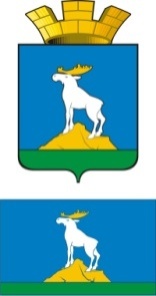  Р А С П О Р Я Ж Е Н И ЕГЛАВЫ НИЖНЕСЕРГИНСКОГО ГОРОДСКОГО ПОСЕЛЕНИЯ09.02.2021 г.                 № 15-Р г. Нижние Серги О проведении торжественного мероприятия, посвященного Дню памяти о россиянах, исполнявших служебный долг за пределами Отечества, в 2021 годуРуководствуясь Федеральным законом от 29.11.2010 № 320-ФЗ «О внесении изменений в статью 1.1 Федерального закона «О днях воинской славы и памятных датах России», Указом Губернатора Свердловской области от 18 марта 2020 года №100-УГ «О введении на территории Свердловской области режима повышенной готовности и принятии дополнительных мер по защите населения от новой коронавирусной инфекции (2019-nCoV)», Уставом Нижнесергинского городского поселения, в целях сохранения памяти о воинах-россиянах, исполнявших служебный долг за пределами Отечества, формирования у граждан патриотического сознания, чувства верности своему Отечеству, готовности и способности успешно выполнять конституционные обязанности по защите интересов Родины в мирное и военное время:1. Провести с 11 по 15 февраля 2021 года мероприятия, посвященные Дню памяти о россиянах, исполнявших служебный долг за пределами Отечества в формате онлайн (план прилагается).2. Опубликовать полный текст настоящего распоряжения на официальном сайте Нижнесергинского городского поселения в сети Интернет.	3. Контроль исполнения настоящего распоряжения оставляю за собой.Глава Нижнесергинского городского поселения                                                                А.М. Чекасинк распоряжению главы Нижнесергинского городского поселения  от 09.02.2021 № 15-РПлан мероприятий, посвященных Дню памяти о россиянах, исполнявших служебный долг за пределами Отечества в формате онлайн с 11 по 15 февраля 2021 года№ п/пНаименование мероприятияВремя проведения мероприятияФорма проведенияОрганизаторыПоздравление ветеранов боевых действийПоздравление ветеранов боевых действийПоздравление ветеранов боевых действийПоздравление ветеранов боевых действийПоздравление ветеранов боевых действий1.Поздравление ветеранов боевых действий 15 февраля 2021Выступление в соцсетях, на официальных сайтах Нижнесергинского городского поселения, МБУ «Дворец культуры города Нижние Серги»http:// adminsergi.ru,https://vk.com/dknsergi,https://ok.ru/group53577521299685,https://dknsergi.ekb.muzkult.ru/Администрация НСГП(глава А.М. Чекасин)Культурно-досуговые мероприятияКультурно-досуговые мероприятияКультурно-досуговые мероприятияКультурно-досуговые мероприятияКультурно-досуговые мероприятия2.«Воинам-интернационалистам посвящается…»15 февраля 2021Мини-концертhttps://vk.com/dknsergi,https://ok.ru/group53577521299685,https://dknsergi.ekb.muzkult.ru/МБУ «Дворец культуры города Нижние Серги»3.«Афганистан: без права на забвенье»11-15 февраляпросмотр литературыhttps://vk.com/club110437040,https://ok.ru/group/52763185643736Детская библиотека4.«Я буду жить в коротком слове Память»11-15 февраляподборка материала о воинах — интернационалистах Нижнесергинского районаhttps://vk.com/club110437040,https://ok.ru/group/52763185643736Детская библиотека5.«Мы в памяти храним Афганистан»12-15 февралякнижная выставка + обзор литературыhttps://vk.com/club109693721,https://ok.ru/group52754298241240МБУК «Библиотечно-информационный центр»6.«Помни Афган»15 февраляпост в социальных сетяхhttps://vk.com/club110437040,https://ok.ru/group/52763185643736Детская библиотека7.«Афганистан: мужество и память»15 февраляисторико-военный экскурс в социальных сетяхhttps://vk.com/club109693721,https://ok.ru/group52754298241240МБУК «Библиотечно-информационный центр»